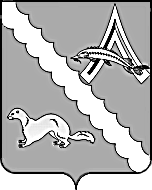 АДМИНИСТРАЦИЯ АЛЕКСАНДРОВСКОГО РАЙОНАТОМСКОЙ ОБЛАСТИПОСТАНОВЛЕНИЕРуководствуясь Законом Российской Федерации от 29.12.2012 № 273-ФЗ «Об образовании в Российской Федерации», Приказом Министерства образования и науки Российской Федерации от 08.04.2014 №293 «Об утверждении порядка приёма на обучение по образовательным программам дошкольного образования»,ПОСТАНОВЛЯЮ:1.Закрепить за муниципальными образовательными организациями с. Александровского, территории для учёта детей, подлежащих обучению по образовательным программам дошкольного образования согласно приложению.2. Признать утратившим силу постановление Администрации Александровского района от 06.05.2015 № 502 «О закреплении территорий для учета детей, подлежащих обучению по образовательным программам дошкольного образования».3. Признать утратившим силу постановление Администрации Александровского района от 27.05.2015 № 579 «О закреплении территорий для учета детей, подлежащих обучению по образовательным программам дошкольного образования».2.Настоящее постановление вступает в силу со дня его официального опубликования (обнародования) и распространяется на правоотношения, возникшие с 01.04.2018г.3.Контроль за исполнением настоящего постановления возложить на заместителя Главы Александровского района О.В. Каримову.Глава Александровского района  						         И.С. КрыловТ.В. Бурцева2-53-00Приложение к постановлению Администрации Александровского района от 13.07.2018   № 865Территории, закрепленные за муниципальными образовательными организациями с.Александровского, для учёта детей, подлежащих обучению по образовательным программам дошкольного образования 13.07.2018№ 865с. Александровскоес. АлександровскоеО закреплении территорий для учёта детей, подлежащих обучению по образовательным программам дошкольного образования№Образовательная организацияТерриторияМуниципальное бюджетное дошкольное образовательное учреждение «Детский сад комбинированного вида «Ягодка» с. Александровское» Мкр. Казахстан;Улицы: Берёзовая, Брусничная, Дорожников, Дружбы народов, Засаймочная (от пересечения с ул. Мира до конца нумерации), Калинина (от пересечения с ул. Мира до конца нумерации), Кедровая, Ленина (от пересечения с ул. Мира до конца нумерации), Майская, Мира (от пересечения с ул. Ленина до пересечения с ул. Засаймочной), Молодёжная, Новая, Некрасова, Оруджева, Полевая, Рябиновая,  Спортивная;Переулки: Засаймочный, Спортивный.Муниципальное автономное дошкольное образовательное учреждение «Детский сад общеразвивающего вида «Малышок» с. Александровское»Мкр. оз. Мелин; Улицы: Багряная, Береговая, Гоголя, Западная, Засаймочная (от начала нумерации до пересечения с ул. Мира), Калинина (от начала нумерации до пересечения с ул. Мира), Лебедева, Ленина (от начала нумерации до пересечения с ул. Мира), Партизанская (от начала нумерации до пересечения с ул. Засаймочной), Пролетарская, Рабочая, Советская, Таёжная, Толпарова, Трудовая;Переулки: Больничный, Взлётный, Лебедева, Лесной, Северный, Советский, Совхозный, Солнечный, Школьный, Юбилейный.Муниципальное бюджетное дошкольное образовательное учреждение «Центр развития ребенка - детский сад  «Теремок» с. Александровское»Улицы: Геофизическая, Заводская, Кирова, Коммунистическая, Крылова, Майская, Нефтяников, Обская, Октябрьская, Партизанская (от пересечения с ул. Засаймочной до конца нумерации), Прохладная, Пушкина, Сибирская, Слободская, Строительная, Студенческая, Фонтанная, Хвойная, Химиков, Чапаева, Чехова;Переулки: Засаймочный, Осенний, Солдатский, Спортивный, Тихий, Южный.Муниципальное казенное дошкольное образовательное учреждение «Детский сад  «Теремок»(с. Лукашкин Яр)Улицы: Береговая, Центральная, Новая, Восточная.Переулок: Обской.Муниципальное казенное дошкольное образовательное учреждение «Детский сад Аленушка» (с. Назино)Улицы: Набережная, Советская, Молодёжная, Мира, Новая, Рыбзаводская;Переулки: Совхозный, Центральный.Муниципальное казенное дошкольное образовательное учреждение «Детский сад  «Родничок»(с. Новоникольское)Улицы: Береговая, Совхозная, Новая, Юргина, Восточная;Переулки: Почтовый, Школьный, Кооперативный, Больничный.